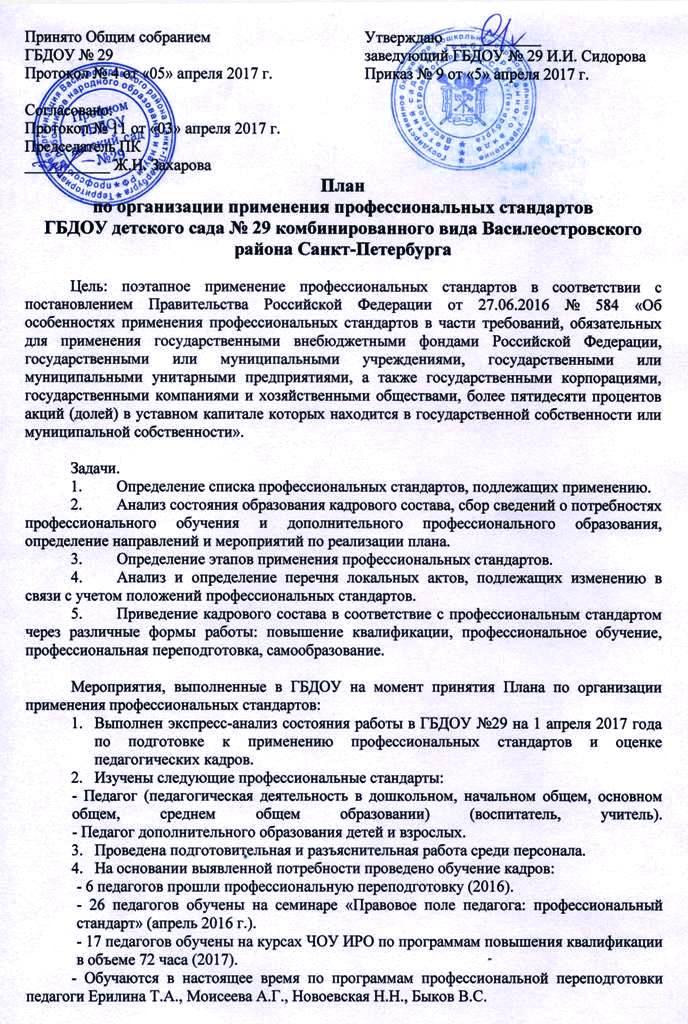 ЭтапыСодержаниеСрокиОтветственныеОтметка об исп.1.Подготовительный этапОпределение списка перечня профессиональных стандартов, подлежащих применению. Изучение требований профессиональных стандартов, анализ квалификационных требований, содержащихся в профессиональных стандартах.Анализ штатного расписания организации на предмет наименований должностей; анализ трудовых договоров в части наименования должностей и трудовых функций. Анализ кадрового состава на соответствие профессиональным стандартам, определение задач и направлений приведения в соответствие. Определение потребности в профессиональном образовании, профессиональном обучении и (или) дополнительном профессиональном образовании работников образовательных учреждений на основе анализа квалификационных требований, содержащихся в профессиональных стандартах. Составление списка педагогов, подлежащих обучению.Январь-июнь 2017Заведующий, зам. зав.
члены комиссии выполнено2.Основной этапРабота с документамиПриведение в соответствие трудовых договоров, должностных инструкций (по необходимости). Составление перечня локальных нормативных актов ГБДОУ и других документов, подлежащих изменению в связи с учетом положений профессиональных стандартов, подлежащих применению.Актуализация локальных нормативных актов ГБДОУ и других документов с учетом положений профессиональных стандартов, подлежащих применению. июль - декабрь2017Заведующий,зам. зав.
члены комиссии Выполнено частично3.Основной этапРабота с кадрамиПоэтапная реализация профессионального образования, профессионального обучения и (или) дополнительного профессионального образования работников ГБДОУ № 29 в соответствии со списком.Аттестация педагогических кадров.Обучение педагогических кадров на курсах повышения квалификации. январь 2018 - май 2019Заведующий,зам. зав.
члены комиссии Выполнено частично4.Аналитический этапПоэтапный анализ готовности ОУ к применению профессиональных стандартов.I этап май -декабрь 2018;II этап январь -май 2019Заведующий,зам. зав.
члены комиссии 